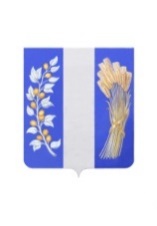 АДМИНИСТРАЦИЯ МУНИЦИПАЛЬНОГО ОБРАЗОВАНИЯ «БИЧУРСКИЙ РАЙОН» РЕСПУБЛИКИ БУРЯТИЯБУРЯАД УЛАСАЙ «БЭШҮҮРЭЙ АЙМАГ» ГЭҺЭН НЮТАГАЙ ЗАСАГАЙ БАЙГУУЛАМЖЫН ЗАХИРГААНП Р О Т О К О Лзаседания межведомственного штаба по обеспечению стабильного функционирования отраслей экономики муниципального образования «Бичурский район» в условиях введенных санкцийс.Бичура26 октября 2022г.                                                                                               № 1Председатель: Смолин В.В.- Глава МО «Бичурский район», руководитель Администрации МО «Бичурский район», руководитель межведомственного штаба.Секретарь- Ястребова Н.М.Присутствовали:ПОВЕСТКА ДНЯ:1.О рассмотрении вопроса об определении единственного поставщика (подрядчика, исполнителя) по корректировке проектно-сметной документации объекта капитального строительства «Строительство   МБОУ ДОД «Бичурская детская   школа искусств в с. Бичура».СЛУШАЛИ: Смолин В.В.-В адрес руководителя межведомственного штаба поступило обращение от контрактной службы администрации от 24.10.2022г. по заключению контракта с единственным поставщиком: осуществление Администрацией МО «Бичурский район» закупки у единственного поставщика со следующими характеристиками:-предмет контракта: Оказание услуг по корректировке проектно-сметной документации объекта капитального строительства «Строительство   МБОУ ДОД «Бичурская детская   школа искусств в с. Бичура». Оказание услуг осуществляется в течение всего периода выполнения строительно-монтажных работ на объекте по муниципальному контракту на выполнение СМР. Сроки оказания услуг с момента заключения настоящего контракта по «25» декабря 2022 г.Оказываемые Исполнителем Услуги по Контракту должны соответствовать: требованиям нормативно-правовых актов, действующих на территории Российской Федерации, в том числе требованиям применимых технических регламентов; документам в области стандартизации и требованиям иных нормативных документов, согласованных Сторонами; проектной документации и Рабочей документации; контракту и его приложениям.-обоснование наличия причинно-следственной связи между обстоятельствами осуществления закупки для обеспечения муниципальных нужд и экономической ситуацией, связанной с применением ограничительных мер  в условиях введенных санкций, предотвращением влияния ухудшения геополитической и экономической ситуации на развитие отраслей экономики, а также экономическое и (или) технологическое обоснование нецелесообразности (невозможности) осуществления закупки с использованием конкурентных способов определения поставщика (подрядчика, исполнителя): 1.наиболее низкое ценовое предложение;2.срочность закупки обусловлена своевременным выполнением строительно-монтажных работ на объекте по муниципальному контракту «Строительство   МБОУ ДОД «Бичурская детская   школа искусств в с. Бичура», заключенному в   рамках реализации программы по комплексному развитию территории, срок освоения средств   на выполнение работ до конца 2022 г.;3.инфляционные риски при строительстве объекта.        На основании вышеизложенного, заказчик пришел к выводу о том, что применение иных (конкурентных) способов закупки может быть нецелесообразно в связи с затратой времени и ввиду срочной необходимости закупки со своевременным выполнением строительно-монтажных работ по муниципальному контракту.- обоснование цены контракта: Специалистом в сфере закупок МО «Бичурский район» были направлены запросы ценовой информации исполнителям, в результате которого были получены коммерческие предложения от трех Поставщиков.На основании коммерческих предложений-исполнитель ООО «Статус», предоставляет наиболее выгодные условия сочетания цены и качества исполнения услуг.- информация о единственном поставщике (подрядчике, исполнителе), включая его наименование, идентификационный номер налогоплательщика, и обоснование выбора такого поставщика (подрядчика, исполнителя)-  Общество с ограниченной ответственностью  «Статус»(ООО «Статус»), юридический/почтовый адрес: 670017,Республика Буртия,г.Улан-Удэ, ул.Воровского ,д.17 оф. 8ИНН /КП 0326512452/032301001, ОГРН: 1130327004598;- предполагаемый срок осуществления закупки у единственного поставщика (подрядчика, исполнителя), предельный срок исполнения контракта- Срок заключения контракта: 27.10.2022г., Срок выполнения работ до 25.12.2022 г.-результаты проведенной заказчиком проверки соответствия единственного поставщика (подрядчика, исполнителя) требованиям статьи 31 Закона о контрактной системе, за исключением частей 2 и 2.1 указанной статьи- На основании проведённой экспертизы документов представленных  ООО «Статус»  соответствует требованиям  единственного  поставщика   требованиям  статьи  31 Закона  о контрактной  системе , за исключением  частей  2 и 2.1 статьи 31. Представлена   выписка  из реестра  членов  СРО   № 10943 от 18 октября  2022 г.;-Информация об исполнении единственным поставщиком (подрядчиком, исполнителем) своих обязательств по контракту лично или с привлечением к его исполнению субподрядчиков, соисполнителей и обоснование необходимости их привлечения, а также требование к объему исполнения этим поставщиком (подрядчиком, исполнителем) своих обязательств по такому контракту лично, установленному в виде процента от цены заключаемого с ним контракта, в случае привлечения к его исполнению субподрядчиков, соисполнителей- исполнитель вправе привлекать к оказанию Услуг по настоящему Контракту соисполнителей, обладающих необходимыми для оказания Услуг знаниями, навыками, квалификацией, опытом, ресурсами, только с предварительного письменного согласия Заказчика на привлечение соисполнителя.- Информация об установлении этапов контракта (при наличии)- Работы будут  выполняться по этапам согласно предоставленного задания от Заказчика.- Информация о предполагаемом размере аванса (в случае, если контрактом предусмотрено авансирование), о размере аванса в отношении каждого этапа исполнения контракта (если контрактом предусмотрены этапы исполнения контракта)-  Авансирование предусмотрено в размере  30 % от цены контракта, в  течении 15 дней с момента предоставления Счета на оплату.-Информация о предполагаемом установлении требования к обеспечению исполнения контракта или обоснование нецелесообразности установления такого требования, информация об установлении требования к обеспечению гарантийных обязательств или обоснование нецелесообразности установления таких требований- обеспечение исполнения контракта не предусмотрено.- информация о казначейском сопровождении расчетов по контракту (расчетов по контракту в части выплаты аванса).-источником финансирования закупки являются средства местного бюджета.ВЫСТУПИЛИ:Митапов А.А- о ходе строительных работ МБОУ ДОД «Бичурская детская   школа искусств в с. Бичура»,, о расторжении муниципального контракта с застройщикои и необходимости завершения строительных работ до конца 2022 года.Титова В.Г.- по имеющейся информации ООО «Статус»  зарекомендовано как благонадежный контрагент.Смолин В.В. : предлагаю перейти к голосованию.	В ходе проведения голосования по вынесенному вопросу   на заседание межведомственного штаба проголосовали следующим образом:«За»- 14   человек, единогласно  согласно приложения к протоколу.«Против»- 0 человек«Воздержалось»- 0 человек.РЕШИЛИ: Для оказания услуг по корректировке проектно-сметной документации объекта капитального строительства «Строительство   МБОУ ДОД  «Бичурская детская   школа  искусств  в с. Бичура» определить единственного поставщика (подрядчика, исполнителя) -Общество с ограниченной ответственностью «Статус» (ООО «Статус»).Глава МО «Бичурский район», руководитель Администрации МО «Бичурский район», руководитель межведомственного штаба                                 В.В. СмолинСекретарь                                                                                      Н.М. ЯстребоваПриложение к протоколу заседания межведомственного штаба по обеспечению стабильного функционирования отраслей экономики МО «Бичурский район» в условиях введенных санкций от 26.10.2022г. №1Результат голосования по вопросу определения единственного поставщика Для оказания услуг по корректировке проектно-сметной документации объекта капитального строительства «Строительство   МБОУ ДОД  «Бичурская детская   школа  искусств  в с. Бичура» -общество с ограниченной ответственностью «Статус» (ООО «Статус»). «За»______________В.В.Смолин______________М.Б.Бадмаева______________М.П.Савельева______________А.А. Митапов ______________Т.Ф. Полякова ______________В.Н. Оленникова_______________Л.В.Захарова________________А.В.Кондакова_________________С.А.Слепнева_________________Н.М. Ястребова_________________В.Г. Титова  _________________О.П.Пантелеева_________________Е.П. Бухольцева _________________С.В.Слепнев«Против»-0 человек«Воздержалось»-0 человекБадмаева М.Б.-Первый заместитель руководителя Администрации МО «Бичурский район» по социальному развитиюСавельева М.П. -Заместитель руководителя  Администрации «Бичурский район» по финансово - экономическим вопросам Митапов А.А.-Заместитель руководителя Администрации МО «Бичурский район»  – Председатель Комитета по развитию инфраструктурыПолякова Т.Ф. -Председатель Комитета муниципальной службы и правового обеспечения Администрации МО «Бичурский район» Оленникова В.Н.-Начальник муниципального учреждения Финансовое управление Администрации МО «Бичурский район»Захарова Л.В.-Начальник муниципального учреждения Управление культуры Администрации МО «Бичурский район»Кондакова А.В.-Начальник отдела развития агропромышленного комплекса Комитета экономического развития Администрации МО «Бичурский район» Слепнева С.А.-Начальник отдела учета и отчетности (централизованная бухгалтерия) – главный бухгалтер Администрации МО «Бичурский район» Титова В.Г.Пантелеева О.П.Бухольцева Е.П.---Консультант по муниципальным закупкам отдела прогнозирования социально – экономического мониторинга и муниципальных закупок Комитета экономического развития Администрации МО «Бичурский район» Консультант сектора развития предпринимательства и потребительского рынка Комитета экономического развития Администрации МО «Бичурский район»Редактор АУ «Редакция газеты «Бичурский хлебороб»Слепнев С.В.-Главный специалист-эксперт Управления ФНС России по Республике Бурятия